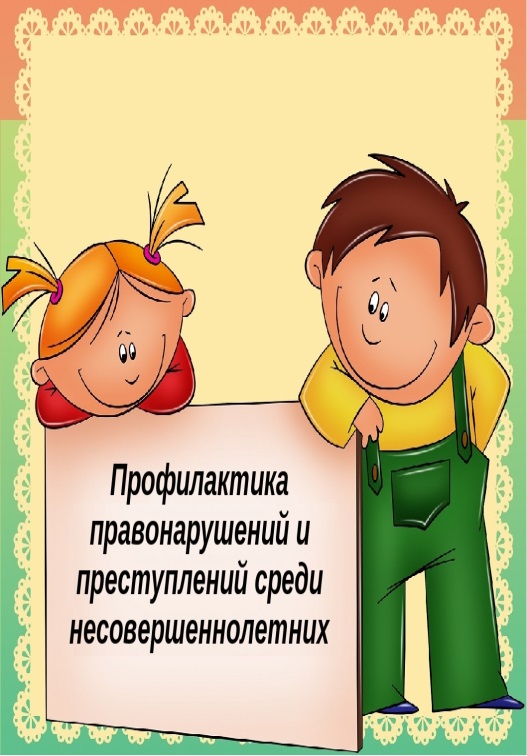 Памятка для родителей"Профилактика правонарушений среди несовершеннолетних"Вы не смогли найти ответ на вопрос – без боязни и промедления обращайтесь за помощью к специалистам. Речь идет о будущем ваших детей. Стоил ли рисковать? Возможно, своевременно оказанная помощь поможет вашему ребенку стать состоявшейся личностью и оправдать все надежды.Уголовная ответственность наступает с 16 лет, но за тяжкие и особо тяжкие преступления – с 14 лет, такие как:убийство;умышленное причинение тяжкого вреда здоровью;похищение человека;изнасилование;кража;грабеж;разбой; вымогательство;угон транспортного средства;умышленное уничтожение или повреждение имущества;терроризм ;захват заложника;заведомо ложное сообщение об акте терроризма;хулиганство при отягчающих обстоятельствах;вандализм;хищение оружия, наркотиков;приведение в негодность транспортных средств или путей сообщения.«Дорога в четырнадцать шагов»Шаг 1. Сохраняйте спокойствие и достоинство.Шаг 2. Разберитесь в ситуацииШаг 3. Сохраните доверие ребенка к себе.Шаг 4. Узнайте как можно больше о том, что происходит с Вашим ребенкомШаг 5. Измените свое отношение к ребенку.Шаг 6. Не позволяйте собой манипулировать.Шаг 7. Не исправляйте за ребенка его ошибки.Шаг 8. Меньше говорите, а больше делайтеШаг 9. Приложите усилия, чтобы восстановить взаимопонимание с ребенком.Шаг 10. Предоставьте ребенку возможность исправить свое поведение самостоятельно.Шаг 11. Не пускайте процесс на самотек.Шаг 12. Восстановите доверие к ребенку.Шаг 14. Помогайте ребенку изменить жизнь к лучшему.УК РК устанавливает следующие виды наказаний, назначаемых для несовершеннолетних:Штраф;Обязательные работы;Исправительные работы;Лишение прав заниматься определённой деятельностью;Арест;Лишение свободы на определённый срок.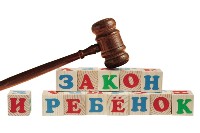 